Sayı	: 54353013-302.01.06/						                 25.11.2019Konu  : Yatay GeçişMÜDÜRLÜK MAKAMINA	……………………… Üniversitesi, …………………… Meslek Yüksekokulu ……………. numaralı ……………. Bölümü, ……………… Programı 1. sınıf öğrencisi ......................................’in yatay geçiş başvurusu komisyonumuz tarafından uygun bulunmuş olup, ilgili belgeler ekte belirtilmiştir.	Gereğinin yapılmasını bilgilerinize arz ederim. …/…/2019Öğr. Gör. Merve YAZICIBölüm BaşkanıEKLER:Başvuru Formu ve Ekleri (….. sayfa)Komisyon Karar tutanağı(…. sayfa)Ders İntibak Tablosu (… sayfa)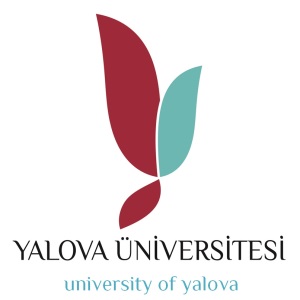 T.C.YALOVA ÜNİVERSİTESİ    Çınarcık Meslek Yüksekokulu Pazarlama ve Reklamcılık Bölüm Başkanlığı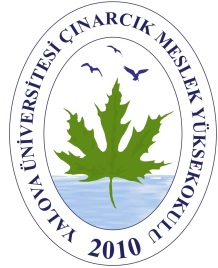 